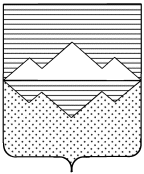 АДМИНИСТРАЦИЯБЕРДЯУШСКОГО ГОРОДСКОГО ПОСЕЛЕНИЯСАТКИНСКОГО МУНИЦИПАЛЬНОГО РАЙОНАЧЕЛЯБИНСКОЙ ОБЛАСТИул.Советская, д.39, п. Бердяуш Саткинский р-н, Челябинская обл., 456935, Россиятелефон/факс: (351-61)71-9-79, e-mail berdiaush@mail.ruИНН/КПП 7417002758/741701001 ОКПО 04269377от 22 июля 2014 года № 26-пп. Бердяуш                                                                 О проведении публичных слушаний по рассмотрению проекта планировки и межевания территории линейного объекта в районе п. Жукатау        В соответствии с Федеральным законом от 06.10.2003г. №131-ФЗ «Об общих принципах организации местного самоуправления в Российской Федерации», со ст. 46 Градостроительного кодекса Российской Федерации от 29.12.2004 г. №190-ФЗ, П О С Т А Н О В Л Я Ю:Провести публичные слушания по рассмотрению проекта планировки и межевания территории для линейного объекта «Строительство соединительных линий между узлами связи ОАО «Телекомнефтепродукт и узлами связи ОАО «Связьтранснефть» на базе ВОЛС в зоне ответственности Восточного ПО» по адресу: Саткинский район, п. Жукатау.Утвердить состав оргкомитета по подготовке и проведению публичных слушаний (приложение 1).Дату проведения публичных слушаний назначить оргкомитетом не позднее двух месяцев со дня подписания настоящего постановления.Первое заседание оргкомитета по подготовке и проведению публичных слушаний провести не позднее пяти дней со дня подписания настоящего постановления.Опубликовать настоящее постановление в средствах массовой информации не позднее десяти дней со дня подписания настоящего постановления.Контроль исполнения настоящего постановления оставляю за собой.Исполняющий обязанности ГлавыБердяушского  городского поселения                                                              С.Я. Балабанов приложение № 1 к постановлению исполняющего обязанности Главы Бердяушского городского поселенияС.Я. Балабановаот ________________ № _____Состав оргкомитета по подготовке и проведению публичных слушаний по рассмотрению проекта планировки и межевания территории линейного объекта в районе п. Жукатау:Комиссия в составе:Балабанов С. Я.  - заместитель главы Бердяушского городского поселенияЧервякова И.П. – ведущий специалист администрации Бердяушского городского поселенияПьянкова А. А. – юрисконсульт администрации Бердяушского городского поселенияТолкачева М. Л. – исполняющий обязанности начальника Управления строительства и архитектуры администрации Саткинского муниципального района  (по согласованию)Сидорова Е.В. -  директор  МБУ  «Саткинское  архитектурно – градостроительное  управление» (по согласованию)Санина Е. В. – главный инженер МБУ «Саткинское архитектурно-градостроительное управление» (по согласованию)Буков С.В.  -  начальник  Управления  земельными  и  имущественными  отношениями  администрации  Саткинского  муниципального  района (по согласованию)Соловьева Е.Б.  -  начальник  отдела  по  охране  окружающей  среды  Управления  строительства  и  архитектуры  администрации  Саткинского  муниципального  района (по согласованию)Рахимов В. М. – руководитель ОГУ «Саткинское  лесничество»  (по  согласованию)Васковский С. М. - Главный государственный санитарный  врач ТО Управления Роспотребнадзора  по   Челябинской обл.  в  Саткинском  районе (по  согласованию)Исполняющий обязанности Главы Бердяушского городского поселения                                                         С.Я. Балабанов